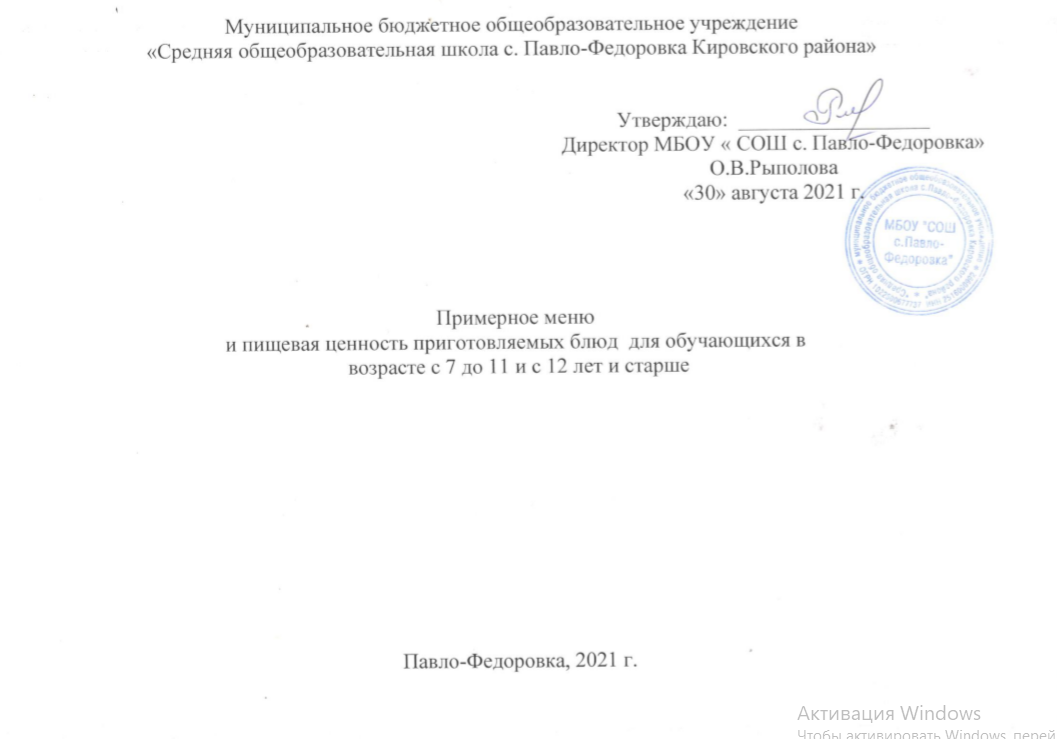 Пояснительная записка к примерному  меню дляобучающихся общеобразовательного учреждения.   Меню разработано с учетом необходимого количества основных пищевых веществ и требуемой калорийности суточного рациона, дифференцированного по возрастным группам обучающихся (7-11 и 12- 18 лет), скорректировано с учетом социально-демографических факторов, территориальных особенностей питания населения, продолжительности пребывания обучающихся в общеобразовательном учреждении (Приложение 8) СанПиН 2.3/2.4.3590-20 Санитарно-эпидемиологические требования к организации общественного питания населения». При разработке меню для питания обучающихся  предпочтение отдавалось свежеприготовленным  блюдам, не подвергающимся повторной термической обработке. Меню соответствует принципам щадящего питания, предусматривающее использование определенных способов приготовления блюд, таких как варка, тушение,  запекание. В учреждении устройство и оборудование пищеблока соответствует санитарным правилам и нормам организации питания обучающихся.     Для приготовления  пищи и хранения продуктов питания используется электрооборудование: электропечь 4-х конфорочная – 2 шт., жарочный шкаф – 1 шт., электрокотел- 1 шт, холодильник – 5 шт. Для технологических и хозяйственно-бытовых целей имеется водопровод, моющие средства в достаточном количестве, помещение кухни оборудования вытяжной вентиляцией. Для хранения продуктов имеются  два склада, оборудованные стеллажами. 	Выдача готовой продукции осуществляется только после снятия пробы. Оценку качества блюд проводит бракеражная комиссия. Результат бракеража регистрируется в Журнале бракеража готовой кулинарной продукции с отметкой (Приложение 4.).Витаминизация блюд проводится под контролем медицинского работника с регистрацией в Журнале витаминизации третьих и сладких блюд ( Т1,  приложение 10). С целью контроля за соблюдением технологического процесса поваром отбирается  суточная проба от каждой партии, приготовленных блюд, в соответствии с рекомендациями по отбору проб.  В учреждении созданы все необходимые условия для организации и осуществления питания обучающихся. В учреждении организовано питание обучающихся 1-4 классы (завтрак) из расчета 70.00 руб. в день, 1-4 классы молоко или молочнокислые продукты (20.00 руб. в день); обучающиеся 5-11 классов (дети из многодетных семей, из семей малоимущих,), (70.00 руб), а также учащиеся 5-11 классов за счет средств родителей (70.00 руб в день). Дети-инвалиды (3 человека) обучаются на дому. Получают ежемесячно набор продуктов из расчета 125.00 руб. (из перечня меню). 	Поставщик продуктов питания: ИП Базалей П.А.            Молоко и молочная продукция ООО Андреевское молоко г. Спасск -ДальнийПримерное меню для обучающихся  с 7 до 11 лет.(Сборник рецептур  на продукцию для обучающихся во всех образовательных учреждениях / Под ред. Могильного М.П, Тутельяна В.А., - 2017г.)Меню приготавливаемых блюдВозрастная категория : 7-11 летМеню приготавливаемых блюдВозрастная категория : 12 лет и старшеПрием пищиНаименование блюдаВес блюдаПищевые веществаПищевые веществаПищевые веществаЭнергетическая ценность№ рецептурыПрием пищиНаименование блюдаВес блюдабелкижирыуглеводыЭнергетическая ценность№ рецептурыНеделя 1День 1завтракСалат из зеленого горошка 601436647Неделя 1День 1завтракЛенивые голубцы  с фаршем курицы 20020617203306Неделя 1День 1завтракХлеб40312098108Неделя 1День 1завтракСок фруктовый 1001-950280Неделя 1День 1завтракПеченье 30232212173Неделя 1День 1завтракМолоко/ молочнокислые продукты190/1005/35/39/6101/6010Итого за день32/2958/5683/80528/487День 2завтракСалат из квашеной капусты с луком 60166814День 2завтракРыба в маринаде80171012205343День 2завтракКартофельное пюре1503521144429День 2завтракХлеб40312098108День 2завтракМасло сливочное 514138105День 2завтракЧай 200101457493День 2завтракЯблоко 100111047112День 2завтракМолоко/ молочнокислые продукты190/1005/35/39/6101/6010Итого за день 32/3032/30103/100771/730День 3завтракСалат витаминный601961092День 3завтракСуп гороховый  с мясом курицы20054241541444День 3завтракХлеб 40312098108День 3завтракСыр1023.0036100День 3завтракСок фруктовый 1001-1050.0280День 3завтракВафли 301123106588День 3завтракМолоко/ молочнокислые продукты190/1005/35/39/6101/6010Итого за день18/1622/2092/89654/613День 4ЗавтракСалат зеленый горошек с луком 60211444День 4ЗавтракКотлета в соусе80142016307381День 4ЗавтракРожки отварные150161787576291День 4ЗавтракХлеб 40312098108День 4ЗавтракМасло сливочное514138105День 4ЗавтракЧай с молоком200331387495День 4ЗавтракСыр1023.0036100День 4ЗавтракЯблоко 100111047112День 4ЗавтракМолоко/ молочнокислые продукты190/1005/35/39/6101/6010Итого за день47/4555/52157/1551294/1253День 5завтракКаша манная молочная вязкая с маслом2006730203189День 5завтракХлеб 40312098108День 5завтракСыр1023.0036100День 5завтракМасло сливочное514138105День 5завтракЯблоко100111047112День 5завтракЧай с сахаром200101457493День 5завтракЯйцо отварное вкрутую 5065178453День 5завтракМолоко/ молочнокислые продукты190/1005/35/39/6101/6010Итого за день25/2226/2387/84658/617Неделя 2День 6ЗавтракСалат из свежей капусты 60166814Неделя 2День 6ЗавтракПлов с мясом курицы20015143225406Неделя 2День 6ЗавтракХлеб 40312098108Неделя 2День 6ЗавтракМасло сливочное 514138105Неделя 2День 6Завтракяблоко100111047112Неделя 2День 6ЗавтракКакао 2004426160496Неделя 2День 6ЗавтракМолоко/ молочнокислые продукты190/1005/35/39/6101/6010Итого за день30/2822/20115/112750/709День 7 ЗавтракСалат витаминный 601961092День 7 ЗавтракСуп  картофельный с рыбой20010510242150День 7 ЗавтракХлеб 40312098108День 7 ЗавтракСыр1023.0036100День 7 ЗавтракСок фруктовый1001-1050280День 7 ЗавтракПеченье 302322125173День 7 ЗавтракМолоко/ молочнокислые продукты190/1005/35/39/6101/6010Итого за день24/2226/2477/74761/720День 8Завтрак Огурец 3011155,5День 8Завтрак Рыбные биточки8015126226248День 8Завтрак Рис отварной1504538211304День 8Завтрак Хлеб 40312098108День 8Завтрак Масло сливочное 514138105День 8Завтрак Чай  20032.13.87945День 8Завтрак Яблоко 100111047112День 8Завтрак Молоко/ молочнокислые продукты190/1005/35/39/6101/6010Итого за день33/3131/29100/97813/772День 9ЗавтракОгурец 3011145,5День 9ЗавтракЖаркое по-домашнему с  фаршем курицы200141415244369День 9ЗавтракХлеб 40312098108День 9ЗавтракСыр 1023.0036100День 9ЗавтракКомпот из сухофруктов200001662508День 9ЗавтракЯблоко 100111047112День 9ЗавтракМолоко/ молочнокислые продукты190/1005/35/39/6101/6010Итого за день26/2425/2371/69592/551День 10ЗавтракЛенивые вареники со сметанным соусомИли Творожная запеканка со сметанным соусом200331033351279День 10ЗавтракЧай 200101457493День 10ЗавтракМолоко/ молочнокислые продукты190/1005/35/39/6101/6010Итого за день39/3715/1256/53509/468Неделя 3День 11ЗавтракКаша пшенная молочная2004534195175Неделя 3День 11ЗавтракЧай 200101457493Неделя 3День 11ЗавтракХлеб403120981Неделя 3День 11ЗавтракСыр 1023.03642Неделя 3День 11ЗавтракФрукты100111047847Неделя 3День 11ЗавтракМолоко/ молочнокислые продукты190/1005/35/39/6101/6010Итого за день16/1415/1387/84534/493День 12ЗавтракБиточки рыбные запеченные801248115255День 12ЗавтракПюре картофельное с м/сл1503518127312День 12ЗавтракЧай с сахаром200101561943День 12ЗавтракХлеб403120981День 12ЗавтракИкра кабачковая консервированная60312311573День 12ЗавтракЯблоко100111047847День 12ЗавтракМолоко/ молочнокислые продукты190/1005/35/39/6101/6010Итого за день28/2617/15103/100664/623День 13завтракОвощное рагу20041523239351День 13завтракЧай с лимоном200101561377День 13завтракХлеб403120981День 13завтракМасло сливочное51413841День 13завтракОгурец 3011155,5День 13завтракФрукты100111047847День 13завтракМолоко/ молочнокислые продукты190/1005/35/39/6101/6010Итого за день16/1427/2579/76589/548День 14ЗавтракКотлета мясная с соусом8071011159608День 14ЗавтракРис отварной1504538211304День 14ЗавтракЧай с сахаром200101561943День 14ЗавтракХлеб403120981День 14ЗавтракОгурец 3011155,5День 14ЗавтракФрукты100111047847День 14ЗавтракМолоко/ молочнокислые продукты190/1005/35/39/6101/6010Итого за день22/2023/21104/101682/641День 15Завтрак Гуляш с курицей809191203243День 15Завтрак Макароны с маслом сливочным1506136172309День 15Завтрак Чай с лимоном200101561377День 15Завтрак Хлеб403120981День 15Завтрак Огурец 3011155,5День 15Завтрак Фрукты100111047847День 15Завтрак Молоко/ молочнокислые продукты190/1005/35/39/6101/6010Итого за день26/2428/2682/79687/646Среднее значение за периодПрием пищиНаименование блюдаВес блюдаПищевые веществаПищевые веществаПищевые веществаЭнергетическая ценность№ рецептурыПрием пищиНаименование блюдаВес блюдабелкижирыуглеводыЭнергетическая ценность№ рецептурыНеделя 1День 1завтракСалат из зеленого горошка 6021147Неделя 1День 1завтракЛенивые голубцы с фаршем курицы25026722253306Неделя 1День 1завтракХлеб605129147108Неделя 1День 1завтракСок фруктовый 180111877280Неделя 1День 1завтракПеченье 353326146173Итого за день371396627День 2завтракСалат из  квашенной капусты с луком 60176814День 2завтракРыба в маринаде100221216256343День 2завтракКартофельное пюре1804426173429День 2завтракХлеб605129147108День 2завтракМасло сливочное 514138105День 2завтракЧай 200101561943День 2завтракЯблоко 100111047112Итого за день 3529103803День 3завтракСалат витаминный601961092День 3завтракСуп гороховый  с мясом курицы25075291921444День 3завтракХлеб 605129147108День 3завтракСыр1023036100День 3завтракСок фруктовый 180111877280День 3завтракВафли 301123106588Итого за день1720105667День 4ЗавтракСалат с  зеленым горошком с луком 60211444День 4ЗавтракКотлета в соусе из куриного фарша 100182520384381День 4ЗавтракРожки отварные1802021104691291День 4ЗавтракХлеб 805134163108День 4ЗавтракМасло сливочное514138105День 4ЗавтракЧай с молоком200331387495День 4ЗавтракСыр1023036100День 4ЗавтракЯблоко 100111047112Итого за день52591831450День 5завтракКаша манная молочная вязкая с маслом2507837254189День 5завтракХлеб 605129147108День 5завтракСыр1023036100День 5завтракМасло сливочное514138105День 5завтракЯблоко100111047112День 5завтракЧай с сахаром200101561943День 5завтракЯйцо отварное вкрутую 5065178453Итого за день232299661Неделя 2День 6ЗавтракСалат из свежей капусты 60176814Неделя 2День 6ЗавтракПлов с мясом курицы25018154281406Неделя 2День 6ЗавтракХлеб 605129147108Неделя 2День 6ЗавтракМасло сливочное 514138105Неделя 2День 6ЗавтракСыр1023036100Неделя 2День 6Завтракяблоко100111047112Неделя 2День 6ЗавтракКакао 2004426154496Итого за день3221126784День 7ЗавтракСалат витаминный 601961092День 7ЗавтракСуп  картофельный с рыбой25012613303150День 7ЗавтракХлеб 805134163108День 7ЗавтракСыр1023036100День 7ЗавтракСок фруктовый180111877280День 7ЗавтракПеченье 302322125173Итого за день232393813День 8ЗавтракОгурец 300112753День 8ЗавтракРыбные биточки801248115255День 8ЗавтракРис отварной1604541225304День 8ЗавтракХлеб 605129147108День 8ЗавтракМасло сливочное 514428105День 8ЗавтракЧай  с молоком200331387495День 8ЗавтракЯблоко 100111047112Итого за день2619106651День 9ЗавтракОгурец 30011255День 9ЗавтракЖаркое по-домашнему с фаршем курицы250171819304369День 9ЗавтракХлеб 605129147108День 9ЗавтракСыр 1023036100День 9ЗавтракКомпот из сухофруктов200001662508День 9ЗавтракЯблоко 100111047112Итого за день2524756598День 10ЗавтракЛенивые вареники со сметанным соусом ИЛИ Творожная запеканка со сметанным соусом 250411242439279День 10ЗавтракЧай 200101561943Итого за день421257500Неделя 3День 11ЗавтракКаша пшенная молочная2505642244175Неделя 3День 11ЗавтракЧай с сахаром 200101561943Неделя 3День 11ЗавтракХлеб6051291471Неделя 3День 11ЗавтракСыр 102303642Неделя 3День 11ЗавтракФрукты100111047847Итого за день141196535День 12ЗавтракБиточки рыбные запеченные801248115255День 12ЗавтракПюре картофельное с м/сл1803621152312День 12ЗавтракЧай с сахаром200101561943День 12ЗавтракХлеб6051291471День 12ЗавтракИкра кабачковая консервированная60312311573День 12ЗавтракЯблоко100111047847Итого за день2513106637День 13завтракОвощное рагу25051928299351День 13завтракЧай с лимоном200101561377День 13завтракХлеб6051291471День 13завтракМасло сливочное51413841День 13завтракОгурец 30011255День 13завтракФрукты100111047847Итого за день132684594День 14ЗавтракКотлета мясная с соусом8071011159608День 14ЗавтракРис отварной1604541225304День 14ЗавтракЧай с сахаром200101561943День 14ЗавтракХлеб6051291471День 14ЗавтракОгурец 30011271День 14ЗавтракФрукты100111047847Итого за день1818107641День 15ЗавтракГуляш с курицей10011231253243День 15ЗавтракМакароны с маслом сливочным1506136172309День 15ЗавтракЧай с лимоном200101561377День 15ЗавтракХлеб6051291471День 15ЗавтракОгурец 30011271День 15ЗавтракФрукты100111047847Итого за день242792682Среднее значение за период